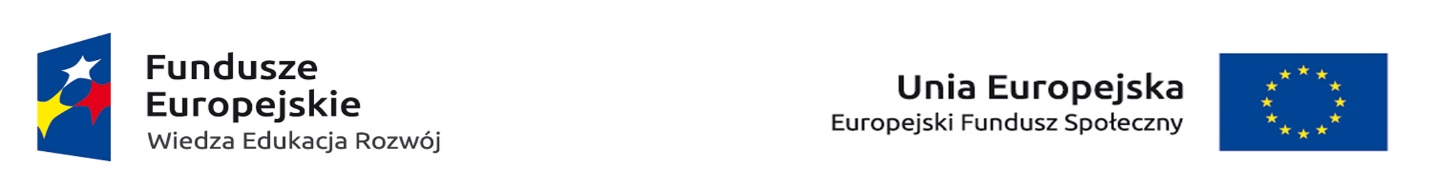 Szczegółowy Opis Przedmiotu Zamówienia1. Opis przedmiotu zamówienia:Przedmiotem zamówienia jest organizacja i obsługa jednodniowej konferencji informacyjnej,
w ramach projektu „Rozwój kompetencji pielęgniarskich”, współfinansowanego przez Unię Europejską ze środków Europejskiego Funduszu Społecznego w ramach  Programu Operacyjnego Wiedza Edukacja Rozwój.2. Przedmiot zamówienia:Zamówienie obejmuje:Zapewnienie sali konferencyjnej i sal do usługi cateringowej i kelnerskiej wraz odpowiednim sprzętem technicznym.Zapewnienie usługi cateringowej i kelnerskiej.Zapewnienie 15 bezpłatnych miejsc parkingowych dla uczestników konferencji.Ad. 1. Zapewnienie sali konferencyjnej i sal do usługi cateringowej i kelnerskiej wraz odpowiednim sprzętem technicznym.Sala konferencyjna w dniu konferencji w godz. 9.30 – 16.30 dostosowana do liczby uczestników, maksymalnie 150 osób:Wykonawca zapewni następujące wyposażenie sali konferencyjnej:na podwyższeniu: stół prezydialny pokryty tkaniną materiałową (estetyczną i bez oznak zniszczenia, długość do podłogi), z dekoracją kwiatową, miejsca siedzące dla 6 osób - 
w ustawieniu umożliwiającym swobodny widok na ekran oraz na salę, na stole - woda mineralna;stoły oraz miejsca siedzące, dostosowane odpowiednio do liczby pozostałych uczestników, w ustawieniu szkolnym (stoły wraz z krzesłami ustawione w rzędach jeden za drugim z możliwością przejścia między rzędami); klimatyzacja;mównica;rzutnik multimedialny;ekran;laptop;nagłośnienie – 3 multifony ustawione na stole prezydialnym, 2 mikrofony bezprzewodowe;zaplecze sanitarne w bezpośrednim sąsiedztwie sali;dostęp do internetu bezprzewodowego; zapewnienie obsługi technicznej przed i w trakcie konferencji;zapewnienie miejsca na rozłożenie banerów, stojaków i materiałów promocyjnych.Dodatkowo Wykonawca zobowiązany jest zapewnić: miejsca zlokalizowanego w bezpośrednim sąsiedztwie sali konferencyjnej w wraz 
z wyposażeniem (stolik oraz miejsca siedzące dla czterech osób) w celu zorganizowania recepcji konferencji, umożliwiającej podpisywanie się uczestników na liście oraz dystrybucję materiałów konferencyjnych;miejsca zlokalizowanego w bezpośrednim sąsiedztwie sali konferencyjnej, w którym będzie zlokalizowany serwis kawowy; sali z miejscami siedzącymi zarezerwowanej wyłącznie dla uczestników konferencji,
w której podany będzie lunch.Ad. 2 Zapewnienie usługi cateringowej i kelnerskiej.Całodniowa przerwa kawowa składająca się z:świeżo parzonej kawy z ekspresu; herbaty, co najmniej 3 rodzaje; mleka do kawy w dzbankach;cytryny, cukru;wody mineralnej: niegazowanej i gazowanej; soków owocowych, co najmniej 3 rodzaje;ciasta pieczone, co najmniej 3 rodzaje;owoców, co najmniej 3 rodzaje.Serwis kawowy musi znajdować się w miejscu zlokalizowanym w bezpośrednim sąsiedztwie sali konferencyjnej i musi być uzupełniany na bieżąco.Lunch w formie bufetu, podany w pomieszczeniu z miejscami siedzącymi, zarezerwowanym wyłącznie dla uczestników konferencji, odrębnym od sali, w której prowadzona jest konferencja, składający się z:przystawki;zupy (minimum 2 do wyboru);ciepłego dania (minimum 3 do wyboru, w tym 1 pozycja wegetariańska);sałatek (minimum 2 rodzaje); surówek (minimum 2 rodzaje);deseru (minimum 3 rodzaje ciast pieczonych);napojów zimnych (woda mineralna, soki: pomarańczowy, jabłkowy, grejpfrutowy);napojów gorących (świeżo parzona gorąca kawa, gorąca woda, herbata – minimum 3 rodzaje w torebkach, mleko do kawy w dzbankach, cytryna, cukier).Ramowy program konferencji Zamawiający przekaże Wykonawcy w terminie 14 dni przed dniem rozpoczęcia konferencji.Wykonawca zobowiązuje się do przedstawienia „Menu” poszczególnych posiłków do akceptacji przez Zamawiającego, w terminie nie później niż na 14 dni przed dniem rozpoczęciem konferencji. Zamawiający zobowiązuje się do akceptacji „Menu” poszczególnych posiłków, w terminie do 3 dni od dnia otrzymania „Menu” lub zobowiązuje się do zgłoszenia w tym terminie zastrzeżeń. Wykonawca po otrzymaniu zastrzeżeń jest zobowiązany do ponownego przedstawienia Zamawiającemu „Menu” poszczególnych posiłków, w terminie do 3 dni od dnia otrzymania zastrzeżeń przez Zamawiającego. Ustalenie ostatecznej wersji „Menu”, wymaga zgody Zamawiającego i Wykonawcy, w terminie nie później niż na 7 dni przed rozpoczęciem konferencji.Wykonawca zapewni również przygotowanie sal do usług cateringowej i kelnerskiej, w tym nakrycie stołów: obrusy, zastawę porcelanową i szklaną oraz sprzątanie.Ad. 3.	Zapewnienie miejsc 15 bezpłatnych miejsc parkingowych dla uczestników konferencji.Wykonawca zapewni 15 bezpłatnych miejsc parkingowych na terenie hotelu/ośrodka szkoleniowego lub w przypadku braku parkingu na terenie hotelu/ośrodka szkoleniowego na parkingu położonym nie dalej, niż 300 m od hotelu/ośrodka szkoleniowego.3. Termin realizacji zamówienia: Konferencja odbędzie się w dniu: 20.06.2018 r. Przewidywane godziny trwania konferencji: 09.30 – 16.30.4. Liczba uczestników: Uczestnikami konferencji będą przedstawiciele uczelni, Krajowej Rady Akredytacyjnej Szkół Pielęgniarek i Położnych, przedstawiciele samorządu zawodowego i związków zawodowych pielęgniarek i położnych, konsultanci krajowi oraz przedstawiciele Ministerstwa Zdrowia. 
Łączna liczba uczestników nie przekroczy 150 osób. Zamawiający zastrzega sobie prawo do zmniejszenia liczby uczestników konferencji 
o maksymalnie 20% (tj. do 30 osób). W przypadku zgłoszenia Wykonawcy zmiany liczby uczestników konferencji, w terminie nie później niż na 7 dni przed dniem rozpoczęcia konferencji, ostateczna kwota wynagrodzenia należnego Wykonawcy będzie uzależniona od liczby osób korzystających z usługi cateringowej  i kelnerskiej.5. Miejsce konferencji:Zamawiający wymaga, aby budynek (np. hotel, ośrodek szkoleniowy, itp.), w którym odbędzie się konferencja, znajdował się odległości do 6 km, licząc trasę od Dworca Centralnego 
w Warszawie do budynku konferencji (w linii prostej), przy uwzględnieniu, iż sala konferencyjna i sale, w których będą realizowane usługi cateringowa i kelnerska, znajdują się w jednym budynku.Dodatkowo, Wykonawca zobowiązany jest zapewnić osobę do bieżących kontaktów 
z przedstawicielami Zamawiającego, a także do stałej konsultacji w zakresie prawidłowej organizacji i obsługi w trakcie trwania konferencji. Osoba będzie dysponować telefonem komórkowym z dostępnym numerem dla Zamawiającego.Uwaga:Uczestnicy konferencji we własnym zakresie pokrywają koszty dojazdu.Zamawiający zastrzega sobie prawo przeprowadzenia wizji lokalnej hotelu/ośrodka szkoleniowego, dotyczącej spełnienia warunków określonych w Szczegółowym Opisie Przedmiotu Zamówienia, przed wyborem oferty.